                                               Баня мобильная                                         Прайс-лист 01.06.2017.ООО «БытовкаСтрой» (343) 382-33-69, direktor@bitovkistroi.ru                         г. Екатеринбург  www.bitovkistroi.ru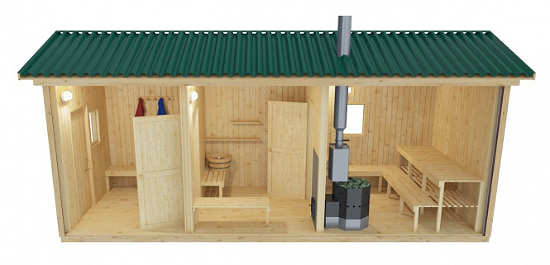 Баня мобильная Дополнительные услуги, не входящие в базовую стоимость: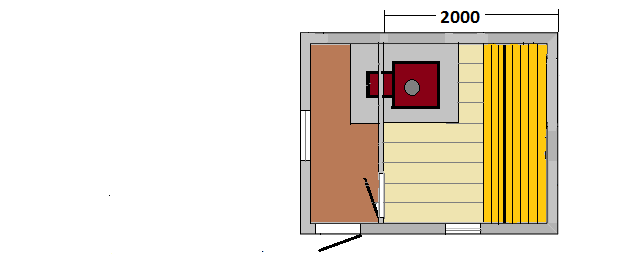   3000х2400х2700      102000 руб.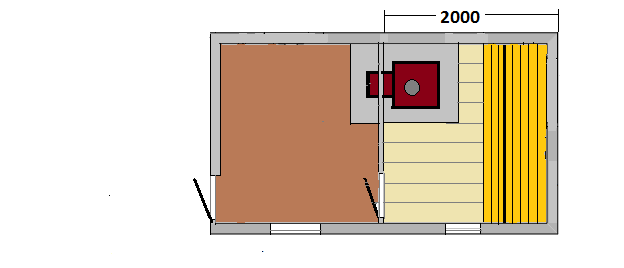   4000х2400х2700      114000 руб.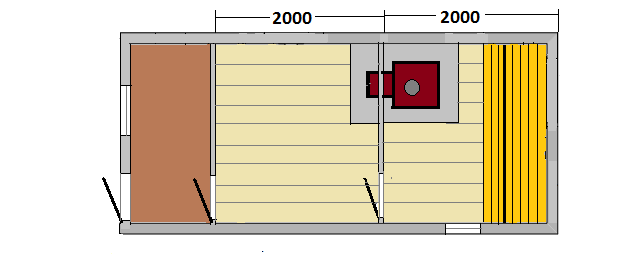   5000х2400х2700       127000 руб.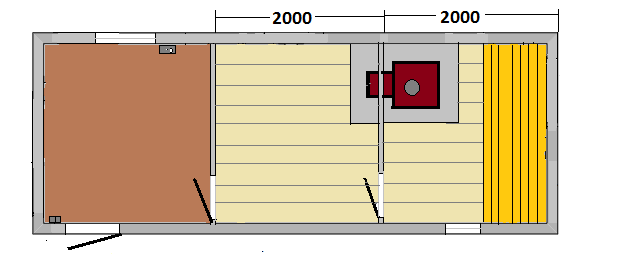   6000х2400х2700       133000 руб.КаркасМеталлический уголок 63мм (в основании), брус 100/50, 50/50УтеплениеПол, стены 50мм. Потолок 100мм (парилка).                     Минераловатное  "Knauf"Внутренняя отделкаВагонка сосна, сорт АВ Вагонка осина, сорт В (парилка)Наружная отделкаВагонка сосна сорт АВПолДвойной, утепленный, доска 25 мм, фанера 8 мм, линолеум, доска 50х150мм (парилка, помывочная)КрышаДвускатная. Профнастил оцинкованный МП-20Конёк 300ммВходная дверьДеревянная, филенчатаяОкноДеревянное двойное 500х500мм (тамбур), 400х400 (парилка)Ветро и пароизоляцияНаноизол В + отражающая, фольгированная ТермоизолЭлектрооборудованиеМонтаж внутри стен, медь 2х1,5мм; 2x2.5мм (4.6 кВт) автомат, двойная розетка, светильникиПечьТермофор Компакт, бак 50л, оцинкованные экраны с асбокартономПолокОсина, липаУтепление 100ммНаружная отделка: Имитация бруса, имитация бревна (блок хаус), профлистВходная дверь металлическая (сварная, утепленная) с замкомОкно	пластиковоеДоставка манипулятором  (с прицепом) по УРФО                              